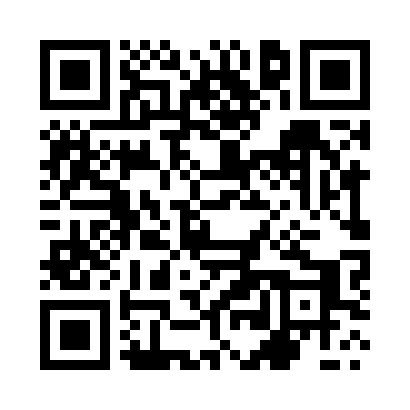 Prayer times for Skryhiczyn, PolandWed 1 May 2024 - Fri 31 May 2024High Latitude Method: Angle Based RulePrayer Calculation Method: Muslim World LeagueAsar Calculation Method: HanafiPrayer times provided by https://www.salahtimes.comDateDayFajrSunriseDhuhrAsrMaghribIsha1Wed2:314:5712:215:287:4710:022Thu2:284:5512:215:297:4810:053Fri2:244:5312:215:307:5010:084Sat2:214:5212:215:317:5110:115Sun2:174:5012:215:327:5310:146Mon2:144:4812:215:337:5510:177Tue2:104:4712:215:347:5610:218Wed2:074:4512:215:357:5810:249Thu2:064:4312:215:367:5910:2710Fri2:054:4212:215:378:0110:2811Sat2:054:4012:215:378:0210:2912Sun2:044:3812:215:388:0410:3013Mon2:034:3712:215:398:0510:3014Tue2:034:3512:215:408:0710:3115Wed2:024:3412:215:418:0810:3116Thu2:024:3312:215:428:1010:3217Fri2:014:3112:215:438:1110:3318Sat2:014:3012:215:448:1210:3319Sun2:004:2912:215:448:1410:3420Mon2:004:2712:215:458:1510:3521Tue1:594:2612:215:468:1710:3522Wed1:594:2512:215:478:1810:3623Thu1:584:2412:215:488:1910:3724Fri1:584:2312:215:488:2110:3725Sat1:584:2112:215:498:2210:3826Sun1:574:2012:215:508:2310:3827Mon1:574:1912:225:518:2410:3928Tue1:574:1812:225:518:2510:3929Wed1:564:1812:225:528:2710:4030Thu1:564:1712:225:538:2810:4131Fri1:564:1612:225:538:2910:41